¡Hola chicos y chicas! ¿Estáis motivados para aprender el español?Dir fehlen noch Gründe, um dich für Spanisch als WPII- Fach zu entscheiden? Wir nennen dir sofort sechs Gründe, wieso es sich jetzt lohnt Spanisch zu erlernen!¡Vamos a la playa … oh oh oh … vamos a la playa! Wer von Euch war schon einmal in Spanien im Urlaub? Oder wer von Euch möchte mal in Spanien Urlaub machen?Spanien ist das europäische Land mit den meisten Stränden, ganzjährig sommerlichen Temperaturen und natürlich gutem Essen.Ihr habt doch bestimmt schon einmal churros gegessen?! Wenn nicht, dann wird es Zeit  ! Wenn despacito oder ein neuer spanischer Sommerhit im Radio läuft oder euch bei Spotify angezeigt wird- wollt ihr ihn dann nicht endlich mitsingen können? 
Kurzum: Wäre es nicht schön, wenn ihr bald in alltäglichen Situationen Spanisch sprechen und verstehen könntet? Genau das erlernen wir in Spanisch im WPII- Bereich.Warum macht es Sinn Spanisch als dritte Fremdsprache jetzt zu lernen?Nicht nur in Spanien, sondern weltweit sprechen über 400 Millionen Menschen Spanisch, denn auch in Lateinamerika oder den USA ist Spanisch, neben Englisch, die Sprache der Wahl. Ihr habt jetzt schon Kenntnisse in Latein oder Französisch gesammelt… und genau das ist der große Vorteil, um jetzt Spanisch zu erlernen. Spanisch ist genau wie Französisch und Latein eine romanische Sprache und ihr werdet viele Parallelen feststellen. Beide Sprachen erleichtern Euch das jetzige Lernen von Spanisch. Und nur nebenbei bemerkt: Je jünger man ist, desto einfacher lernt man eine Sprache .Aufgaben und Ziele des Spanischunterrichts:Der Spanischunterricht entwickelt genauso wie die anderen modernen Fremdsprachen fortlaufend kommunikative Kompetenzen. Da heißt ihr übt Hörverstehen/ Hör-Sehverstehen, Sprechen, Leseverstehen, Schreiben und Sprachmittlung. Den Fokus legen wir auf die mündliche Kommunikationsfähigkeit in alltäglichen Lebenssituationen, so dass ihr euch schnell in einem spanischsprachigen Land verständigen könntet. Natürlich lernt ihr parallel viel über die kulturellen Unterschiede wie z.B. wieso die Spanier zu anderen Zeiten als die Deutschen essen und wieso sie jeden Tag eine Pause, die sogenannte siesta, machen.Wenn ihr dann einmal dabei seid Spanisch zu erlernen, dann könnt ihr hier am SHG ein ganz besonderes Sprachzertifikat erwerben. Das sogenannte DELE- Zertifikat wird direkt von der spanischen Regierung in Madrid ausgestellt und bescheinigt Euch euren Sprachstand, also wie gut ihr Spanisch sprecht und schreibt. Ist Spanisch das richtige WPII Fach für mich ?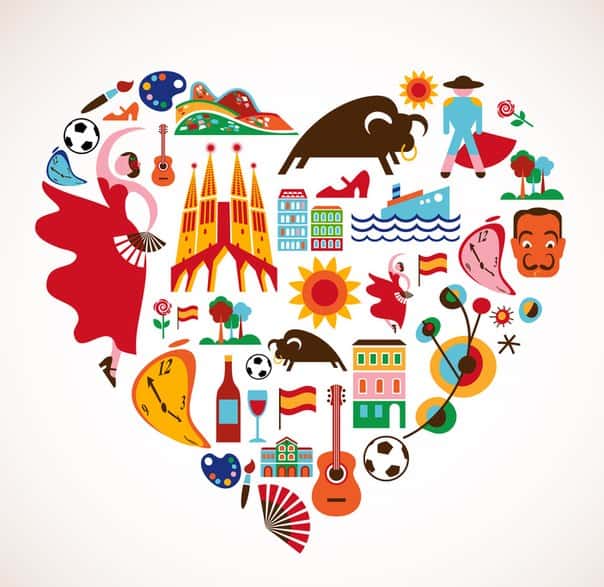 Wenn du Spaß daran hast eine weitere, neue Sprache zu lernen, dann bist du hier genau richtig. Spaß und das Interesse für Sprachen ist die wichtigste Voraussetzung. Natürlich muss Dir klar sein, dass das Lernen von Vokabeln und Grammatik immer dazugehört. Aber wann hast du noch einmal die Chance eine Sprache für zwei Jahre auszuprobieren? Wir freuen uns auf dich! Die Spanischfachschaft: Frau Bree, Frau Hager, Frau Hoffmeister und Frau Hormann Grund número uno: Spanisch macht Spaß.Grund número dos: Spanisch ist eine Weltsprache.Grund número tres: Spanisch ist einfach zu erlernen.Grund número cuatro: Der Unterricht bietet dir eine gute Vorbereitung auf deinen nächsten Urlaub, egal ob auf Mallorca oder einem anderen Teil von Spanien!Grund número cinco: Du wirst endlich die spanischen Sommerhits und Serien verstehen.Grund número seis: Du kannst Spanisch gut mit bisher- oder zukünftig zu erlernenden Sprachen verknüpfen